                                                                 ДемоверсияВариант IIСвернуть (назвать одним словом)а)  Мелодичная, протяжная, напевная - ………………………б) Чёткая, решительная, бодрая,  …………………………………в) Подвижная, легкая, воздушная - ……………………………….Соединить фамилии с именами.1) Чайковский                     а) Эдвард2) Рахманинов                    б) Людвиг3) Бетховен                          в) Пётр      4) Григ                                    г) СергейСоединить названия произведений с  именами композиторовВремена года                                                           а) ГригСюита «Пер Гюнт»                                                  б) ЧайковскийСимфония №5                                                          в)  Римский – Корсаков Опера «Сказка о Царе -Салтане»                       г)  Бетховен                        Продолжить ряд групп инструментов: Флейта, скрипка,……………………………. ,………………………………,   …………………..,……………..  …………………………………..Зачеркнуть названия произведений, которые не принадлежат указанным композиторам:Чайковский (Лебединое озеро,  Утро, Вальс шутка) Григ ( Утро, В пещер горного короля, Вальс шутка)Рахманинов (Итальянская полька, Вальс шутка, Щелкунчик).            Найти пару:а) Песня                                                         г) Маршб) Оркестр                                                    д) Балетв) Солист                                                       е) ДирижёрКакой инструмент лишний? Зачеркни, и ответь почему?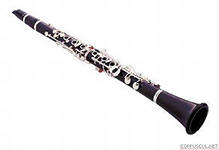 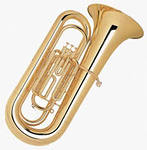 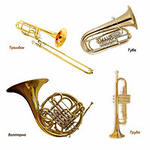 ________________________________________________________________________________________________________________________________________________________________________________К какой группе относятся инструменты. Допиши.…….............................................................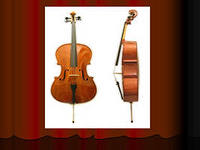 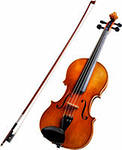  Напиши фамилию и имя композитора.……………………………………………………………………………………………………..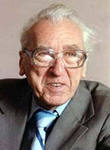 …………………………………………………………………………………………………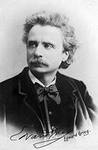 ………………………………………………………………………………….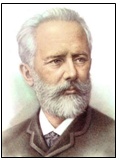 Прочти русскую народную пословицу (запиши):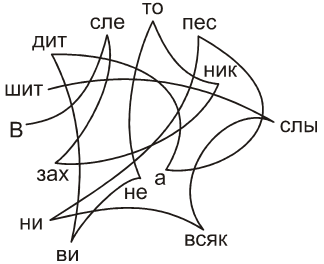 